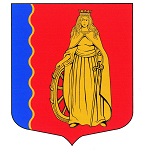 МУНИЦИПАЛЬНОЕ ОБРАЗОВАНИЕ«МУРИНСКОЕ ГОРОДСКОЕ ПОСЕЛЕНИЕ»ВСЕВОЛОЖСКОГО МУНИЦИПАЛЬНОГО РАЙОНАЛЕНИНГРАДСКОЙ ОБЛАСТИАДМИНИСТРАЦИЯПОСТАНОВЛЕНИЕ 05.08.2022                                                                                              № 224   г. МуриноВ соответствии с Гражданским кодексом Российской Федерации, Бюджетным кодексом Российской Федерации, Федеральным законом                             от 06.10.2003 № 131-ФЗ «Об общих принципах организации местного самоуправления в Российской Федерации», Федеральным законом                          от 12.01.1996 № 7-Ф3 «О некоммерческих организациях», постановлением администрации муниципального образования «Муринское городское поселение» Всеволожского муниципального района Ленинградской области от 28.12.2021 № 344 «Об утверждении Порядка определения платы  для физических и юридических лиц за услуги (работы), относящиеся к основным видам деятельности муниципальных бюджетных и казённых учреждений, находящихся в ведении администрации муниципального образования «Муринское городское поселение» Всеволожского муниципального района Ленинградской области, оказываемые ими сверх установленного муниципального задания, а также в случаях, определенных федеральными законами, в пределах установленного муниципального задания», постановлением администрации муниципального образования «Муринское городское поселение» Всеволожского муниципального района Ленинградской области от 20.02.2021 № 43 (с изменениями от 08.11.2021) «Об утверждении Устава муниципального казенного учреждения «Центр муниципальных услуг» муниципального образования «Муринское городское поселение» Всеволожского муниципального района Ленинградской области, администрация муниципального образования «Муринское городское поселение» Всеволожского муниципального района Ленинградской областиПОСТАНОВЛЯЕТ:1. Утвердить прилагаемые изменения в Устав муниципального казённого учреждения «Центр муниципальных услуг» муниципального образования «Муринское городское поселение» Всеволожского муниципального района Ленинградской области (далее – Устав) согласно приложению к настоящему постановлению.2. Директору муниципального казённого учреждения «Центр муниципальных услуг» муниципального образования «Муринское городское поселение» Всеволожского муниципального района Ленинградской области Смирновой С.В. зарегистрировать изменения 
в Устав муниципального казенного учреждения «Центр муниципальных услуг» муниципального образования «Муринское городское поселение» Всеволожского муниципального района Ленинградской области 
в установленном порядке. 3. Опубликовать настоящее постановление на официальном сайте муниципального образования «Муринское городское поселение» Всеволожского муниципального района Ленинградской области 
в информационно-коммуникативной сети Интернет. 4. Ведущему специалисту сектора делопроизводства Чернобавской Е.Н. ознакомить с настоящим постановлением директора МКУ «ЦМУ» Смирнову С.В.  5. Настоящее постановление вступает в силу с момента его подписания.6. Контроль за исполнением настоящего постановления возложить 
на заместителя главы администрации Левину Г.В.Глава администрации                                                                             А.Ю.Белов                                                                                   Приложение                                                                                    к постановлению администрации                                                                                    от 05.08. 2022 № 224ИЗМЕНЕНИЯ в Устав муниципального казенного учреждения «Центр муниципальных услуг» муниципального образования «Муринское городское поселение» Всеволожского муниципального района Ленинградской области1. Внести в устав муниципального казённого учреждения                                                      «Центр муниципальных услуг» муниципального образования «Муринское городское поселение Всеволожского муниципального района Ленинградской области», утвержденный постановлением администрации муниципального образования «Муринское городское поселение» Всеволожского муниципального района Ленинградской области № 43 от 20.02.2021 
(с изменениями от 08.11.2021), следующие изменения: 2. Изложить пункт 2.8. Устава в следующей редакции: «Порядок определения платы  и (или) размер платы за оказанные услуги и (или) выполненные работы при осуществлении Учреждением приносящей доходы деятельности устанавливается Учредителем».3. Изложить абзац девятый пункта 4.4. Устава в следующей редакции: «оказывать платные услуги». О внесении изменений в Устав муниципального казенного учреждения «Центр муниципальных услуг» муниципального образования «Муринское городское поселение» Всеволожского муниципального района Ленинградской области 